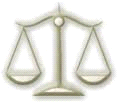 ΤΣΕΛΙΟΥ ΠΑΝΑΓΙΩΤΑΔΙΚΗΓΟΡΟΣ (Α.Μ.Δ.Σ.Α. 27325)Α.Φ.Μ. 104337280 Δ.Ο.Υ Α’ΑΘΗΝΩΝΕΜΜ. ΜΠΕΝΑΚΗ 16-  Τ.Κ 106 78 ΑΘΗΝΑΤΗΛ./FAX: 210 – 3826622 ΚΙΝ. 6972877170ΕΙΔΙΚΟ ΕΝΤΥΠΟ ΕΡΩΤΗΜΑΤΟΛΟΓΙΟ ΟΝΟΜΑ:........................................................................................................................ΕΠΩΝΥΜΟ: …………………………………………………………………………..ΠΑΤΡΩΝΥΜΟ:……………………………………………………………………….ΗΜΕΡΟΜΗΝΙΑ ΓΕΝΝΗΣΗΣ :…………………………………………………….ΔΙΕΥΘΥΝΣΗ ΚΑΤΟΙΚΙΑΣ.......................................................................................: ΤΗΛ. ΚΑΤΟΙΚΙΑΣ (και κινητό)................................................................................:ΑΔΤ (+ημερομηνία έκδοσης):……………………………………………………….ΑΦΜ/ΔΟΥ:…………………………………………………………………………….ΑΜ/ΑΤΕ……………………………………………………………………………….ΑΛΛΕΣ ΠΑΡΑΤΗΡΗΣΕΙΣ : ………………………………………………………......…………………………………………………………………………………………...........................................................................................................................................ΗΜΕΡΟΜΗΝΙΑ …………/………………../………………Ο / Η ΥΠΟΓΡΑΦΩΝ – ΟΥΣΑ 